              Tema: Semana Santa Después de ver el verdadero sentido de la semana santa, queremos que los alumnos se queden con el verdadero sentido de la resurrección. Jesús murió y resucito para salvarnos, para llenarnos de felicidad y mostrarnos el verdadero mensaje de su padre Dios. Jesús nos enseñó que la vida tenía varios caminos. ¿Sabemos cuál es el correcto? Vemos el video del hijo prodigohttps://www.youtube.com/watch?v=rJKceWVvvhMDialogamos sobre el video¿Que es lo que más te ha llamado la atención del video? ¿Cuál es el camino más fácil ante las adversidades de la vida? (Redactar una lista de ellas) ¿Cuál es el camino que hay que seguir? ¿Cuál fue la sensación del padre? ¿Y la del hijo? ¿Quién lo paso peor el padre o el hijo? ¿Los padres lo perdonan todo? ¿ y los hijos? Oración :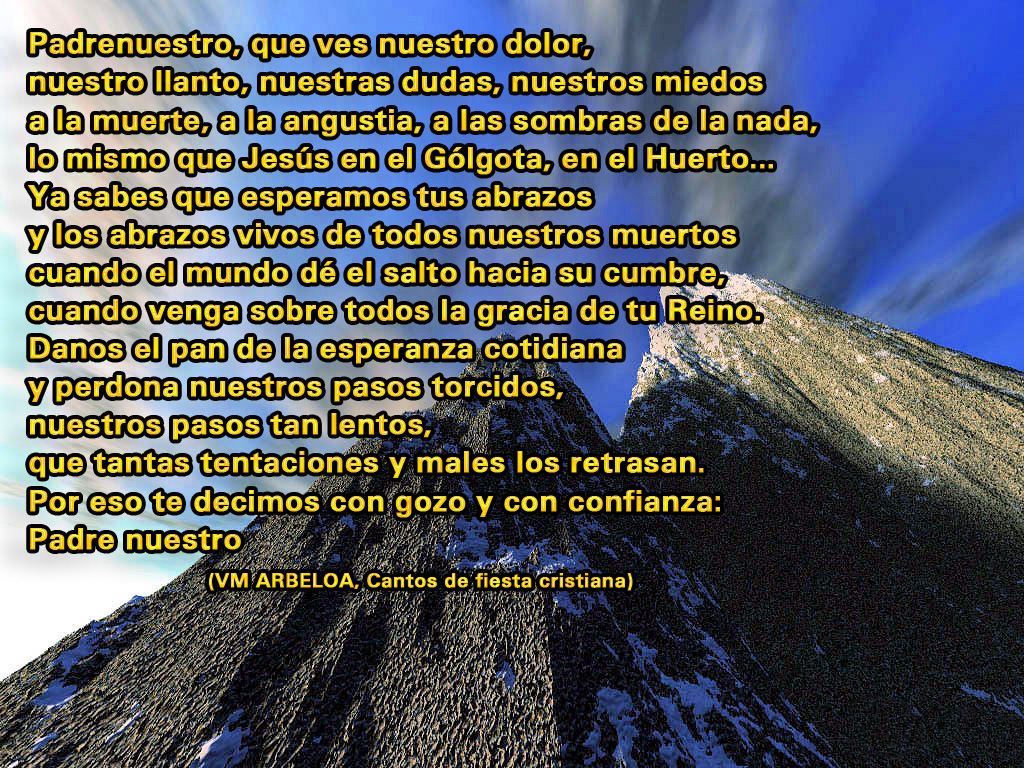 